Chapter 8 Section 1								Name ___________________________The Roots of Progressivism I.  The Rise of Progressivism	A.  Who Were the Progressives?  		1.  Most participants were			2.  They believed 	B.  The Muckrakers1.  _______________________ that investigated ______________________________ and           ____________________________________.  2.  Their stories were ________________________________________________________3.  ___________________________ was one of the most famous.  He published photos and         descriptions  of  ___________________, ___________________, and ___________________ in his       book ______________________________________.4.  Made Americans aware of the problems they __________________________________________.   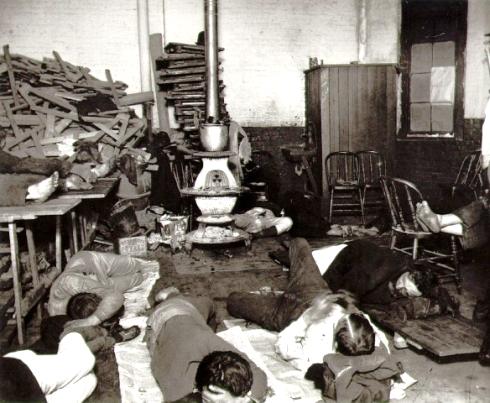 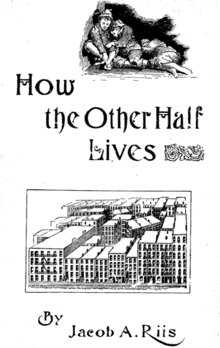 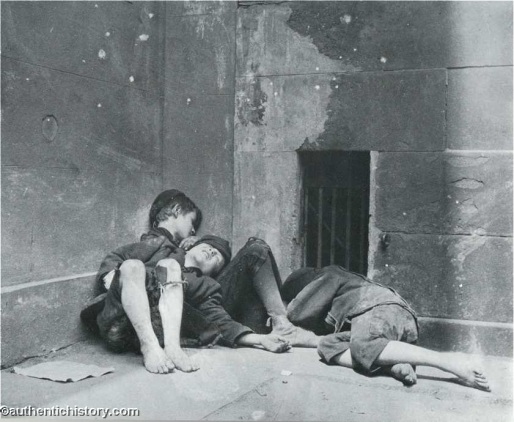 